§9-1620.  Acceptance of collateral in full or partial satisfaction of obligation; compulsory disposition of collateral(1).   Except as otherwise provided in subsection (7), a secured party may accept collateral in full or partial satisfaction of the obligation it secures only if:(a).  The debtor consents to the acceptance under subsection (3);  [PL 1999, c. 699, Pt. A, §2 (NEW); PL 1999, c. 699, Pt. A, §4 (AFF).](b).  The secured party does not receive, within the time set forth in subsection (4), a notification of objection to the proposal authenticated by:(i)  A person to which the secured party was required to send a proposal under section 9‑1621; or(ii)  Any other person, other than the debtor, holding an interest in the collateral subordinate to the security interest that is the subject of the proposal;  [PL 1999, c. 699, Pt. A, §2 (NEW); PL 1999, c. 699, Pt. A, §4 (AFF).](c).  If the collateral is consumer goods, the collateral is not in the possession of the debtor when the debtor consents to the acceptance; and  [PL 1999, c. 699, Pt. A, §2 (NEW); PL 1999, c. 699, Pt. A, §4 (AFF).](d).  Subsection (5) does not require the secured party to dispose of the collateral or the debtor waives the requirement pursuant to section 9‑1624.  [PL 1999, c. 699, Pt. A, §2 (NEW); PL 1999, c. 699, Pt. A, §4 (AFF).][PL 1999, c. 699, Pt. A, §2 (NEW); PL 1999, c. 699, Pt. A, §4 (AFF).](2).   A purported or apparent acceptance of collateral under this section is ineffective unless:(a).  The secured party consents to the acceptance in an authenticated record or sends a proposal to the debtor; and  [PL 1999, c. 699, Pt. A, §2 (NEW); PL 1999, c. 699, Pt. A, §4 (AFF).](b).  The conditions of subsection (1) are met.  [PL 1999, c. 699, Pt. A, §2 (NEW); PL 1999, c. 699, Pt. A, §4 (AFF).][PL 1999, c. 699, Pt. A, §2 (NEW); PL 1999, c. 699, Pt. A, §4 (AFF).](3).   For purposes of this section:(a).  A debtor consents to an acceptance of collateral in partial satisfaction of the obligation it secures only if the debtor agrees to the terms of the acceptance in a record authenticated after default; and  [PL 1999, c. 699, Pt. A, §2 (NEW); PL 1999, c. 699, Pt. A, §4 (AFF).](b).  A debtor consents to an acceptance of collateral in full satisfaction of the obligation it secures only if the debtor agrees to the terms of the acceptance in a record authenticated after default or the secured party:(i)  Sends to the debtor after default a proposal that is unconditional or subject only to a condition that collateral not in the possession of the secured party be preserved or maintained;(ii)  In the proposal, proposes to accept collateral in full satisfaction of the obligation it secures; and(iii)  Does not receive a notification of objection authenticated by the debtor within 20 days after the proposal is sent.  [PL 1999, c. 699, Pt. A, §2 (NEW); PL 1999, c. 699, Pt. A, §4 (AFF).][PL 1999, c. 699, Pt. A, §2 (NEW); PL 1999, c. 699, Pt. A, §4 (AFF).](4).   To be effective under subsection (1), paragraph (b), a notification of objection must be received by the secured party:(a).  In the case of a person to which the proposal was sent pursuant to section 9‑1621 within 20 days after notification was sent to that person; and  [PL 1999, c. 699, Pt. A, §2 (NEW); PL 1999, c. 699, Pt. A, §4 (AFF).](b).  In other cases:(i)  Within 20 days after the last notification was sent pursuant to section 9‑1621; or(ii)  If a notification was not sent, before the debtor consents to the acceptance under subsection (3).  [PL 1999, c. 699, Pt. A, §2 (NEW); PL 1999, c. 699, Pt. A, §4 (AFF).][PL 1999, c. 699, Pt. A, §2 (NEW); PL 1999, c. 699, Pt. A, §4 (AFF).](5).   A secured party that has taken possession of collateral shall dispose of the collateral pursuant to section 9‑1610 within the time specified in subsection (6) if:(a).  Sixty percent of the cash price has been paid in the case of a purchase-money security interest in consumer goods; or  [PL 1999, c. 699, Pt. A, §2 (NEW); PL 1999, c. 699, Pt. A, §4 (AFF).](b).  Sixty percent of the principal amount of the obligation secured has been paid in the case of a nonpurchase-money security interest in consumer goods.  [PL 1999, c. 699, Pt. A, §2 (NEW); PL 1999, c. 699, Pt. A, §4 (AFF).][PL 1999, c. 699, Pt. A, §2 (NEW); PL 1999, c. 699, Pt. A, §4 (AFF).](6).   To comply with subsection (5), the secured party shall dispose of the collateral:(a).  Within 90 days after taking possession; or  [PL 1999, c. 699, Pt. A, §2 (NEW); PL 1999, c. 699, Pt. A, §4 (AFF).](b).  Within any longer period to which the debtor and all secondary obligors have agreed in an agreement to that effect entered into and authenticated after default.  [PL 1999, c. 699, Pt. A, §2 (NEW); PL 1999, c. 699, Pt. A, §4 (AFF).][PL 1999, c. 699, Pt. A, §2 (NEW); PL 1999, c. 699, Pt. A, §4 (AFF).](7).   In a consumer transaction, a secured party may not accept collateral in partial satisfaction of the obligation it secures.[PL 1999, c. 699, Pt. A, §2 (NEW); PL 1999, c. 699, Pt. A, §4 (AFF).]SECTION HISTORYPL 1999, c. 699, §A2 (NEW). PL 1999, c. 699, §A4 (AFF). The State of Maine claims a copyright in its codified statutes. If you intend to republish this material, we require that you include the following disclaimer in your publication:All copyrights and other rights to statutory text are reserved by the State of Maine. The text included in this publication reflects changes made through the First Regular and First Special Session of the 131st Maine Legislature and is current through November 1. 2023
                    . The text is subject to change without notice. It is a version that has not been officially certified by the Secretary of State. Refer to the Maine Revised Statutes Annotated and supplements for certified text.
                The Office of the Revisor of Statutes also requests that you send us one copy of any statutory publication you may produce. Our goal is not to restrict publishing activity, but to keep track of who is publishing what, to identify any needless duplication and to preserve the State's copyright rights.PLEASE NOTE: The Revisor's Office cannot perform research for or provide legal advice or interpretation of Maine law to the public. If you need legal assistance, please contact a qualified attorney.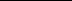 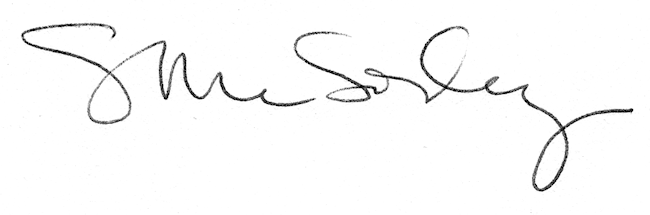 